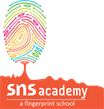 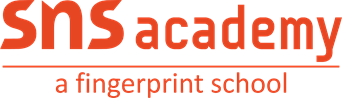 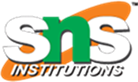                              English Revision worksheet                                        Grade III.Rearrange the words-1.Pigeon /the /tree/ is/on/the._________________________________________________________2.Out side /is/ it /sunny.___________________________________________________________________________________________________3.eat /to/ like /I/ banana.____________________________________________________________________________________________________4.Where /apple/is/the.____________________________________________________________________________________________________II. Describe the picture._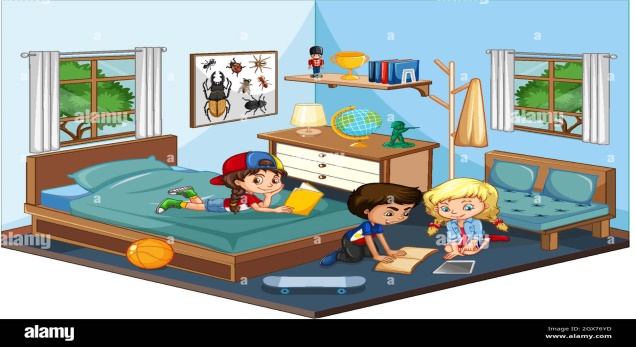 ____________________________________________________________________________________________________________________________________________________________________________________________________________________________________________________________________________________________________________IV. Write about your favourite food-__________________________________________________________________________________________________________________________________________________________________________________________________________________________________________________________V.Write the meanings for-Panic-                    Sprinkle-Wholesome-Labour-Wrapped-